MADONAS NOVADA PAŠVALDĪBA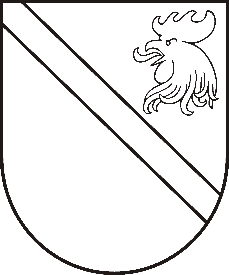 Reģ. Nr. Saieta laukums 1, Madona, Madonas novads, LV-4801 t. , e-pasts: dome@madona.lv APSTIPRINĀTIar Madonas novada pašvaldības domes31.10.2019. lēmumu Nr.531(protokols Nr.21, 31.p.)SAISTOŠIE NOTEIKUMI Nr.20„Grozījumi Madonas novada pašvaldības 2009.gada 9.jūlijasaistošajos noteikumos Nr.1 „Madonas novada pašvaldības nolikums”.  Izdoti saskaņā ar likuma  "Par pašvaldībām"  21.panta pirmās daļas 1.punktu un 24.pantu2019.gada 31.oktobrīIzdarīt Madonas novada pašvaldības 2009.gada 9.jūlija saistošajos noteikumos Nr.1 „Madonas novada pašvaldības nolikums” šādus grozījumus:  papildināt saistošo noteikumu 5.punktu aiz vārdiem “Madonas novada pašvaldība” ar vārdiem “kas ir centrālā administrācija”; aizstāt saistošo noteikumu tekstā vārdus “pašvaldības administrācija” un vārdu “administrācija” ar vārdiem “centrālā administrācija” (attiecīgajā locījumā); saistošo noteikumu 10.20.punktu izteikt šādā redakcijā:“10.20. Komisiju interešu izglītības programmu izvērtēšanai un mērķdotāciju sadalei”;papildināt saistošos noteikumus ar 10.21.punktu šādā redakcijā:“10.21. Nacionālas pretošanās kustības dalībnieka statusa piešķiršanas komisiju.”;izteikt saistošo noteikumu 15.2.punktu šādā redakcijā: “15.2. saskaņā ar domes lēmumiem paraksta darba līgumus ar pašvaldības pagasta pārvalžu vadītājiem, pilsētas pārvaldnieku un Madonas novada sociālā dienesta vadītāju, paraksta ar darba līgumiem saistītos dokumentus”;izteikt saistošo noteikumu 15.13.punktu šādā redakcijā: “15.13. izpilddirektora tiešā pakļautībā ir izpilddirektora vietnieks, pašvaldības centrālā administrācija, pilsētas pārvaldnieks, novada pagastu pārvaldes, novada sociālais dienests un bāriņtiesa. Izpilddirektora funkcionālā pakļautībā ir pašvaldības centrālās administrācijas nolikumā norādītās struktūrvienības.”;papildināt 15.punktu aiz teikuma “izpilddirektoru pēc domes priekšsēdētāja priekšlikuma ieceļ dome.” ar teikumu “Darba līgumu ar pašvaldības izpilddirektoru paraksta domes priekšsēdētājs.”; svītrot saistošo noteikumu 15.¹8.punktu;izteikt saistošo noteikumu 16.punktu šādā redakcijā: “16. Pilsētas pārvaldnieks:Īsteno pakļautību pār Madonas pilsētas teritorijā esošajām pašvaldības iestādēm (izņemot Madonas novada Sociālo dienestu un Madonas novada bāriņtiesu) un Centrālās administrācijas Īpašuma uzturēšanas nodaļu;nodrošina un ir atbildīgs par pakļautībā esošo pašvaldības iestāžu un struktūrvienību darba organizēšanu un koordinēšanu;saskaņā ar domes lēmumiem paraksta darba līgumus ar pakļautībā esošo pašvaldības iestāžu vadītājiem, pieņem darbā un atlaiž no darba Centrālās administrācijas Īpašuma uzturēšanas nodaļas vadītāju un darbiniekus; paraksta ar darba līgumiem saistītos dokumentus;   atbild par Madonas pilsētā esošo pašvaldības iestāžu valdījumā esošā pašvaldības īpašuma efektīvas apsaimniekošanas un uzturēšanas organizēšanu, kā arī pilsētas teritorijā esošo ēku, būvju, pašvaldības dzīvojamā fonda, ielu, ceļu un citu objektu apsaimniekošanu un uzturēšanu;nodrošina un atbild par Madonas pilsētas teritorijā sniedzamo pašvaldības pakalpojumu un informācijas pieejamību un kvalitāti;iesniedz pašvaldības izpilddirektoram tālākai virzīšanai ikgadējo pakļautībā esošo iestāžu budžeta projektu un budžeta grozījumus;noteiktās kompetences ietvaros rīkojas ar piešķirtajiem finanšu līdzekļiem un atbild par to izlietojumu;nodrošina sadarbību starp pakļautībā esošajām iestādēm  un domi.Darba līgumu ar pilsētas pārvaldnieku, pamatojoties uz atsevišķu domes lēmumu, paraksta pašvaldības izpilddirektors.”izteikt saistošo noteikumu 17.2.punktu šādā redakcijā: “17.2. Pieņem darbā un atbrīvo no darba pagasta pārvaldes darbiniekus un pagasta pārvaldes pakļautībā esošo struktūrvienību vadītājus un darbiniekus; saskaņā ar domes lēmumiem, paraksta darba līgumus ar pagasta pārvaldes pakļautībā esošo pašvaldības iestāžu vadītājiem, paraksta ar darba līgumiem saistītos dokumentus”;1.11. aizstāt saistošo noteikumu 18.punktā vārdus “darba samaksas un sociālo garantiju nolikumu” ar vārdiem “Madonas novada pašvaldības institūciju amatpersonu un darbinieku atlīdzības nolikumu”. 1.12. aizstāt saistošo noteikumu tekstā vārdus “Administratīvā nodaļa” un vārdus “domes kanceleja” ar vārdiem “Lietvedības nodaļa” (attiecīgajā locījumā);1.13. papildināt saistošo noteikumu 79.punktu aiz vārdiem “pašvaldības izpilddirektors” ar vārdiem “pašvaldības izpilddirektora vietnieks”.1.14. svītrot saistošo noteikumu 80.10.punktu;1.15. papildināt saistošo noteikumu 80.²punktu aiz vārda “izpilddirektoru” ar vārdiem “pašvaldības izpilddirektora vietnieku”.1.16. svītrot saistošo noteikumu 81.1.punktu;1.17. izteikt saistošo noteikumu 81.4.punktu šādā redakcijā: “81.4. līgumus par pašvaldību savstarpējo norēķinu kārtību par sociālās aprūpes iestāžu sniegtajiem pakalpojumiem”;1.18. izteikt saistošo noteikumu 81.5.punktu šādā redakcijā: “81.5. līgumus par apbūves tiesību piešķiršanu;”1.19. papildināt saistošo noteikumu 81.punktu ar teikumu “Pašvaldības izpilddirektors ir tiesīgs pilnvarot nolikuma 81.punktā noteiktos līgumus parakstīt citas pašvaldības amatpersonas.”1.20. izteikt saistošo noteikumu 81.¹punktu šādā redakcijā: “81.¹ Pašvaldības izpilddirektora vietnieks paraksta šādus iestādes „Madonas novada pašvaldība” slēgtus līgumus un ar tiem saistītos dokumentus: 81.¹1. līgumus par pašvaldību savstarpējo norēķinu kārtību par izglītības iestāžu sniegtajiem pakalpojumiem;81.¹2. līgumus saistītus ar Eiropas Sociālā fonda projektu īstenošanu izglītības jomā.”1.21. svītrot saistošo noteikumu 81.²1.punktu;1.22. saistošo noteikumu 81.²2.punktā skaitli “42000” aizstāt ar skaitli “10000”;1.23. saistošo noteikumu 81.²3.punktā skaitli “170000” aizstāt ar skaitli “20000”;1.24. svītrot saistošo noteikumu 81.⁴1.punktu.2. Saistošie noteikumi stājas spēkā 2019.gada 1.novembrī.Domes priekšsēdētājs								          A.LungevičsPASKAIDROJUMA RAKSTSMadonas novada pašvaldības 2019.gada 31.oktobra saistošajiem noteikumiem Nr.20 „Grozījums Madonas novada pašvaldības 09.07.2009. saistošajos noteikumos Nr.1 „Madonas novada pašvaldības nolikums””2019.gada 31.oktobrī								MadonāDomes priekšsēdētājs								          A.LungevičsPaskaidrojuma raksta sadaļasNorādāmā informācija1. Pašreizējās situācijas raksturojumsMadonas novada pašvaldības nolikums apstiprināts ar 2009.gada 9.jūlija Madonas novada pašvaldības domes sēdes lēmumu (prot.Nr.3; 1.p.) „Par novada pašvaldības nolikumu” saskaņā ar likuma „Par pašvaldībām” 21.panta pirmās daļas 1.punktu un 24.pantu. Madonas novada pašvaldības nolikumā cita starpā noteiktas pašvaldības izveidotās komisijas,  pašvaldību amatpersonu pilnvaras, tiesības slēgt līgumus pašvaldības vārdā.  2. Saistošo noteikumu projekta nepieciešamības pamatojumsIr nepieciešams papildināt Madonas novada pašvaldības nolikumu, svītrojot komisiju 9. un 12.klases izglītojamo atbrīvošanai no noteiktajiem valsts pārbaudes darbiem,  papildinot ar domes izveidotu Komisiju interešu izglītības programmu izvērtēšanai un mērķdotāciju sadalei un  Nacionālās pretošanās kustības dalībnieka statusa piešķiršanas komisiju, kā arī ir nepieciešams precizēt amatpersonu pilnvaras, kā arī tiesības parakstīt pašvaldības noslēgtos līgumus.  3. Īss saistošo noteikumu projekta satura izklāstsSaistošie noteikumu 10.20.punkts tiek izteikts jaunā redakcijā, paredzot domes izveidotu Komisiju interešu izglītības programmu izvērtēšanai un mērķdotāciju sadalei un attiecīgi izslēdzot Komisiju 9. un 12.klases izglītojamo atbrīvošanai no noteiktajiem valsts pārbaudes darbiem. Saistošie noteikumi tiek papildināti ar 10.21.punktu, kurā iekļauta domes izveidotā komisija - Nacionālās pretošanās kustības dalībnieka statusa piešķiršanas komisija, 15.2. un 15.13.punktā noteiktas izpilddirektora tiesības parakstīt darba līgumus ar pagasta pārvalžu vadītājiem un Madonas novada sociālā dienesta vadītāju, kā arī precizētas tiešā pakļautībā esošās institūcijas. Precizēts saistošo noteikumu 16.punkts, precizējot pilsētas pārvaldnieka funkcijas. Veikti tehniski grozījumi saistošajos noteikumos, pamatojoties uz struktūrvienības nosaukuma maiņu, kā arī precizēts Madonas novada pašvaldības institūciju amatpersonu un darbinieku atlīdzības nolikuma nosaukums. Saistošajos noteikumos VI.daļā par līgumu noslēgšanas procedūru precizētas amatpersonu pilnvaras parakstīt līgumus, svītroti punkti par amatpersonu tiesībām parakstīt attiecīgos darba līgumus, pamatojoties uz to, ka šīs tiesības ir noteiktas saistošo noteikumu II.daļā par amatpersonu pilnvarām un attiecīgās institūcijas nolikumā.4. Informācija par plānoto projekta ietekmi uz pašvaldības budžetuNav ietekmes5. Informācija par plānoto projekta ietekmi uz uzņēmējdarbības vidi pašvaldības teritorijāNav ietekmes6. Informācija par administratīvajām procedūrāmAdministratīvo procedūru izmaiņas ir saistītas ar pašvaldības amatpersonu pilnvarām un paraksttiesībām, pašvaldības iestāžu līgumi ir slēdzami, pamatojoties uz saistošo noteikumu VI.daļu. 7. Informācija par konsultācijām ar privātpersonāmKonsultācijas ar privātpersonām nav notikušas. 